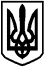 БОЯРСЬКА МІСЬКА РАДАVІI СКЛИКАННЯЧергова 56 сесія                                            РІШЕННЯ № 56/1991                                                    від 23 травня 2019 року                                                                       м. БояркаПро звіт про діяльність КП «БГВУЖКГ»за 2018 рікВідповідно до ст.ст. 25, 29, 30 Закону України «Про місцеве самоврядування в Україні», заслухавши звіт начальника комунального підприємства «Боярське головне виробниче управління житлово-комунального господарства» Камінського В.А. про роботу КП «БГВУЖКГ»  за 2018 рік, -БОЯРСЬКА МІСЬКА РАДАВИРІШИЛА:1. Взяти до відома звіт про роботу комунального підприємства «Боярське головне виробниче управління житлово-комунального господарства» за 2018 рік (додається).2. Визнати роботу комунального підприємства «Боярське головне виробниче управління житлово-комунального господарства» за 2018 рік, задовільною.3. Контроль за виконанням цього рішення покласти на заступника міського голови, за відповідним напрямком. МІСЬКИЙ ГОЛОВА							         О. ЗАРУБІНЗгідно з оригіналом:Секретар ради                                                                                   О. СКРИННИКДодаток  1до рішення чергової 56 сесії Боярської міської ради VII скликаннявід 23.05.2019 р. № 56/1991ЗВІТЗ фінансово-господарської діяльності Комунального підприємства «Боярське головне виробниче управління житлово-комунального господарства»        КП «Боярське ГВУЖКГ» виконує свою діяльність по наступним основним напрямкам:- обслуговування житлового фонду міста;- експлуатація теплового комплексу;- роботи по благоустрою міста;          - роботи по будівництву, капітальному ремонту, реконструкції та розвитку інфраструктури міста підрядними організаціями.          Фінансування робіт та надання послуг проводиться за рахунок  власних коштів підприємства та бюджетних коштів Боярської міської ради.           За рахунок асигнувань від Боярської міської ради протягом 2018 року бюджетні кошти були спрямовані на придбання товарів, послуг та робіт з залученням підрядних організацій, а саме:Фінансування по ТПКВКМБ 6020 (дотація на розвиток підприємства) КФК 2610 (загальний фонд).Фінансування по ТПКВКМБ 7461 (дороги) КФК 3210 (спеціальний фонд)Фінансування по ТПКВКМБ 7330 (будівництво), КФК 3210 (спеціальний фонд).Фінансування по ТПКВКМБ 7310 (реконструкція), КФК 3210 (спеціальний фонд).Фінансування по ТПКВКМБ 6030 (благоустрій) КФК 3210 (спеціальний фонд).Фінансування по ТПКВКМБ 6030 (благоустрій) КФК 2610 (загальний фонд).За рахунок коштів з міського бюджету працівникам дільниці благоустрою виплачена заробітна плата з нарахуваннями в сумі – 5 693,2 тис. грн.Фінансування по ТПКВКМВ 6011 (експлуатація та технічне обслуговування житлового фонду)  КФК 3210 (спеціальний фонд).Ремонт під’їздів. Загалом у 2018 році КП «БГВУЖКГ» використано бюджетних коштів в сумі 29 136,6 тис. грн..         Основні напрямки роботи по благоустрою- прибирання території та комунальних об’єктів міста;-  обслуговування мережі вуличного освітлення;-  обслуговування доріг ( особливо в зимовий період);-  кронування та знесення аварійних дерев;- озеленення міста.Прибирання комунальних об’єктів(проводиться згідно затвердженого графіку)клумби – 1200кв.м;парки- 32000 кв.м.; газони- 410 кв.м.;майдани- 7500 кв.м.; автобусні зупинки громадського транспорту; прибирання сміття з урн по вулицям та на дитячих майданчиках міста.Вуличне освітлення.Загальна протяжність мереж зовнішнього освітлення- 92,6км.Кількість точок освітлення – 2252Прилади обліку електроенергії – 28За рахунок коштів міського бюджету за останні роки мережі вуличного освітлення замінені на LED-лампи, проведений монтаж зовнішнього освітлення пішохідних переходів, проведені роботи по додатковому освітленню вул. Вокзальна, пров. Малий, задіяно автоматичне програмне управління мережею вуличного освітлення міста АРМ «Міськсвіт», зменшена потужність  електропостачання мережі з 500кВт. до 156 кВт.; потрібно перевести на LED-лампи біля 700 точок освітлення.Обслуговування дорігЗагальна протяжність доріг у місті Боярка становить 217 км., З твердим покриттям близько -  87км.; з ґрунтовим покриттям - 130км.; Зношеність дорожнього покриття яких - близько 80 відсотків. Прийняті на баланс дороги:вул. Б.Хмельницького;вул. Білогородська;вул. Волгоградська; вул. Київська; вул. Сагайдачного;вул. Грушевського;вул. Сєдова, вул. Сільгосптехнікум, вул. Шевченка, вул. Молодіжна, вул. Лінійна,вул. Польова, вул. Садова,вул. Шкільна.          Згідно затвердженої схеми дорожнього руху по м. Боярка встановлені дорожні знаки, світлофори, пристрої обмежувачів швидкості.          На проведення поточних та капітальних ремонтів асфальтового покриття доріг залучаються кошти з місцевого бюджету проводиться грейдерування доріг з ґрунтовим покриттям.          Постійно проводяться роботи по кронуванню та знесенню аварійних дерев. За 2018рік знесено  28 дерев, кроновано 58 дерев.          Відповідно до Програми « Захист тварин» виконані заходи на суму -  300 тис.грн.          Протягом 2018 року КП «БГВУЖКГ» за рахунок власних коштів проводило роботи по утриманню житлового фонду та теплового господарства, наданню житлово-комунальних послуг населенню міста.Житловий фондНа балансі комунального підприємства «БГВУЖКГ» перебуває 193 житлові будинки загальною площею232,7 тис. м2,з них: 1-поверхових – 69, 2-поверхових – 71,                                       3-поверхових – 10, 4-поверхових – 3, 5-поверхових – 10,                             7,9-поверхових – 30, а також 9 гуртожитків.Житловий фонд застарілий: всього 31будинок (16% від загальної кількості) мають строк експлуатації до 30років; 126 будинків (одно-двох поверхових) – більше 50років.           На обслуговуванні підприємства  знаходиться 109 житлових будинків загальною площею 216,3 тис.кв.м.           Проводиться обслуговування внутрішньо будинкових мереж, тепло-водопостачання та водовідведення, ліфтового господарства;  перевірка димо-вентканалів будинків та споруд; надаються послуги по вивезенню ТПВ, прибиранню прибудинкової території; поточний ремонт, та виконання робіт по усуненню аварійних ситуацій згідно заявок мешканців в аварійно-диспетчерську службу підприємства.           За 2018рік в аварійно-диспетчерську службу надійшло 6396 заявок, в т.ч.аварійні – 1490сантехнічні- 1210роботи по електропостачанню- 935робота ліфтів – 1151будівельно-ремонтні – 180вивіз сміття – 11благоустрійкронування- 58- вуличне освітлення- 215- стан доріг – 11Згідно прийнятих заявок проводилися невідкладні роботи по усуненню аварійних ситуацій; в плани виробничих дільниць включалися роботи по житловому фонду, благоустрою міста. Виконання заявок громадян, що надійшли в аварійно-диспетчерську службу склало біля 90%;  аварійні заявки- 100%.В 2018 році підприємство забезпечило роботу теплового комплексу в опалювальний період: - котельня «Космос» забезпечує теплопостачання 65ж/б, 5 об’єктівбюджетної сфери (в т.ч. ЗОШ № 4; жіноча консультація) та 17 інших споживачів.Протяжність теплових мереж складає 5,1км; з 1642 квартир житлового фонду 728 мають індивідуальне опалення (44%).- котельня «Новозбудована» (вул. Соборна) забезпечує централізованим теплопостачанням 33 ж/б, 9 об’єктів бюджетної сфери (ЗОШ №3, Швидка допомога) та 27 інших споживачів; загальна протяжність теплових мереж складає ; з 2170 квартир житлового фонду 812 мають індивідуальне опалення (37%). Житловий будинок вул. Франка,104 опалюється топочною. 19 житлових будинків відключені від централізованого теплопостачання та переведені на індивідуальне опалення, а саме: -Білогородська,51 корп.1-4; 17; 134а; - вул. Калинова,50; - вул. Надії, 57, 56;  - вул. Р.Матушевських,12; - вул.Б.Іваницького,1а; 1б;- вул. Шевченка, 84, 86; - вул.І.Франка,102; - вул. Незалежності, 21; 23;- вул. Дєжньова,5;Планові роботи передбачалися « Заходами по підготовці житлового фонду, теплового господарства КП «БГВУЖКГ» до роботи в осінньо-зимовий період 2018-2019рр.». Враховуючи фактичні фінансові можливості, проводилися першочергові , вкрай невідкладні роботи, при цьому потрібно відзначити, що закупівля матеріалів, необхідних для виконання робіт проводилася  через систему Prozzoro.Підприємством була проведена  відповідна робота – спільно з працівниками  Києво-Святошинської ФЕГГ. Проведена перевірка герметизації інженерних вводів підвальної частини будинків; проведені роботи по фарбуванню газопроводів окремих будинків: - ревізія запірної арматури житлових будинків, в разі необхідності проведена  заміна кранів; - замінені аварійні ділянки труб теплопостачання .п.; - холодного водопостачання та водовідведення .п.За рахунок коштів міського бюджету проведений ремонт під’їздів будинків: Білогородська, 21; 23; 144; Крім того, проведена заміна вікон у 21 будинку.Усунуто затікання з дахів квартир в будинках:вул.Жуковського,3, вул. Пастернака,74, вул. Білогородська,41,                      вул. Молодіжна,69, вул.Білогородська,25, 51 к.2, 23, вул. Молодіжна,18а,            вул. Б.Хмельницького,80, Сєдова,11.В цілому проведений поточний ремонт покрівель біля 1000 кв.м.Електрогосподарство.Дільницею електрогосподарства проведений планово-попереджувальний  ремонт ввіднорозподільчих щитів з заміною ввідних розмикачів в будинках:вул. Білогородська,51 к.1-4; вул. Білогородська,25,27; вул. Яблунева,2.Проведена установка, монтаж світильників LED-6вт; LED-12вт в під’їздах будинків:вул. Маяковського,2; вул.Сєдова,11,13; вул.Лінійна,28,30; вул.Білогородська,25,27; 51корп. 1-4.            За 2018 рік з території  міста вивезено 10540 т. ТПВ та негабаритного сміття, в т.ч. з сміттєвих майданчиків  багатоквартирних будинків -5300т. з приватного сектору – 2950т. від організацій – 1450т. з несанкціонованих звалищ – 840т.Юридично-договірним відділом у 2018 році подано до Києво-Святошинського районного суду  Київської  області 77 справ  про стягнення заборгованості за житлово-комунальні послуги на загальну суму -  2254495,61грн.З них на сьогоднішній день задоволено  34 справи на загальну суму 1004249,90 грн. До відділу державної виконавчої служби Києво-Святошинського району подано на примусове стягнення заборгованості 30 справ на суму 652433,92гр., на сьогоднішній день  готуються документи для подачі до відділу державної виконавчої служби додатково 22 справи про примусове стягнення заборгованості  на загальну суму 649247,39 грн.За 2018 рік з мешканцями заключено 46 договорів на реструктуризацію заборгованості за житлово-комунальні послуги.Основні напрямки подальшої роботиНа даний час відповідно до Закону України « Про житлово-комунальні послуги», Закону України « Про особливості здійснення права власності у багатоквартирному  будинку», Наказу Міністерства регіонального розвитку, будівництва та житлово-комунального господарства України від 13.06.2016р. № 150 «Про затвердження порядку проведення конкурсу з призначення управителя багатоквартирного будинку». КП «БГВУЖКГ» готує конкурсну пропозицію та необхідний перелік документів для участі  в конкурсі щодо призначення управителя з управління багатоквартирними будинками у                          м. Боярка що перебувають на балансі  управління.  Начальник КП «БГВУЖКГ»                                              В. КАМІНСЬКИЙ№ п/пВид роботи(послуг),назва організаціїВартість (тис.грн.)Примітка1.КП «Боярка-Водоканал»2 186,2погашення заборгованості2.«Київоблгаз»300,0     -\-3.Транспортні послуги по вивозу сміття204,74.Утилізація сміття100,05.Запасні частини для транспорту56,26.Поточний ремонт автотранспорту24,57.Матеріали:- руберойд- сантехнічні- малярні- паливно-мастильні- сіль для належного функціонування котельні під час опалювального періоду87,7114,935,2470,885,08.Аудит59,4             Всього:3 724,6№п/пВид роботи (послуг)Вартість (тис. грн.)Примітка1.вул. Гоголя- технагляд- капітальний ремонт1,0131,22. вул. Сахалінськатех. нагляд (роботи 2017р.)8,7оплата за 2017р.3.вул. Хрещатик- технагляд (роботи 2017р.)- технагляд- капітальний ремонт10,22,3296,6оплата за 2017р.4.вул. Незалежності- технагляд- капітальний ремонт 0,9114,25.вул. Волгоградська- технагляд- капітальний ремонт1,5190,66.вул. Білогородська- технагляд- капітальний ремонт1,6202,07.вул. Шевченка капітальний ремонт, технагляд1,3192,9         Всього:1 155,0№ п\пВид роботи (послуг)Вартість (тис. грн.)Примітка1.Улаштування світлофору (Білогородська-Гоголя)- технагляд - встановлення (аванс)- кінцева оплата         4,2192,5448,1         Всього:	644,8№ п\пВид роботи (послуг)Вартість (тис. грн.)Примітка1. Проектна документація на реконструкцію приміщень будівлі виробничої бази, що знаходиться за адресою: вул. Кібенка, 74 (корпус А)78,6         Всього:	78,6№п\пВид робіт (послуг), придбання товарівВартість  (тис. грн.)Примітка1Бензопили30,72Дитячі майданчики473,23Спортивний майданчик146,04Капітальний ремонт вуличного освітлення1 495,05Улаштування сміттєвого майданчика за адресою: вул. Білогородська 45 м. Боярка50,06Капітальний ремонт пішохідної доріжки по вул. С/Г Технікум79,97Капітальний ремонт тротуару по вул. Вокзальна86,88Капітальний ремонт асфальтного покриття біля сміттєвого майданчика за адресою вул. Б. Хмельницького 78139,99Коригування робочого проекту по об’єкту «Капітальний ремонт території зелених насаджень в парку Перемоги»36,810Капітальний  (заміні покриття тротуару в місцях з'їзду з тротуару на проїжджу частину на перехресті вул.Гоголя-Білогородська)48,411Капітальний  (заміні покриття тротуару в місцях з'їзду з тротуару на проїжджу частину на перехресті вул.Газова-Білогородська)155,812Капітальний  (заміні покриття тротуару в місцях з'їзду з тротуару на проїжджу частину на перехресті вул.П. Сагайдачного-Білогородська)118,413Капітальний  (заміні покриття тротуару в місцях з'їзду з тротуару на проїжджу частину на перехресті вул. Соборності-Білогородська)90,914Капітальний ремонт фасадної сторони паркану за адресою вул. Кібенка 74130,0Всього:3 081,8№п\пВид робіт (послуг), придбання товарівВартість  (тис. грн.)ПриміткаПримітка1.Поточний ремонт доріг             (23 вулиці)3 157,23 157,22.Дорожня розмітка (12 вулиць)557,2557,23.Дорожні знаки198,3198,34.Грейдерування доріг з підсипкою388,5388,55.Піщано-соляна суміш(сіль,пісок)546,2546,26.Пальне3 326,13 326,17.Транспортні послуги392,1392,18.Ветеринарні послуги300,0300,09.Ремонт техніки371,6371,610.Запчастини для техніки672,6672,611.Матеріали:- електротовари- світильники  LED236,4105,819,0236,4105,819,012.Канцтовари8,58,513.Меблі офісні10,410,414.Ручні знаряддя21,421,415.Спецодяг (в т.ч. робочі рукавиці)66,166,116.Пакети для сміття96,896,817.Утилізація:люмін. лампибатарейки4,93,84,93,818.Талони на сміття7,27,219.Таблички оголошень157,8157,820.Прапорці17,617,621.Новорічні товари62,562,522.Ялинка (декоративна) послуги35,035,023.Гумове покриття для інклюзивного майданчику в Парку Перемоги41,941,924.Покіс трави3,63,625.Біотуалети оренда під час свят в місті72,972,926.Ремонт сміттєвого майданчику (Білогородська,27)26,426,427.Заміна електроопор  (вул. Вокзальна)41,541,528.Лежачий поліцейський11,211,229.Лавочки по вул. Білогородська76,076,030.Кущі спірея30,030,031.Урни147,1147,132.Монтаж відеокамер51,451,433.Оцінка майна алеї (Парк Шевченка)25,025,034.Інші не значні витрати2,92,9          Всього:11 292,911 292,9№п\пВид робіт (послуг)Вартість (тис.грн.)Примітка1.Білогородська,51 к 197,52.Білогородська,51 к 276,53.Білогородська,51 к 3150,04.Білогородська,51 к.4103,75.Молодіжна,74186,66.Молодіжна,76120,07.Молодіжна,77166,18.Седова,1157,49.Дежньова, 548,510.Незалежності,10221,811.Маяковського, 2199,212.Гоголя, 52-а107,213.Гоголя, 78217,814.Коновальця, 23214,415.Коновальця, 26232,716.Б.Хмельницького,113165,017.Білогородська, 25262,918.Волгоградська, 20255,619.Білогородська, 144120,920.Білогородська, 43115,721.Білогородська, 4168,4         Всього:3 187,91.Білогородська, 2182,12.Білогородська, 14479,43.Білогородська, 23116,3         Всього:277,8